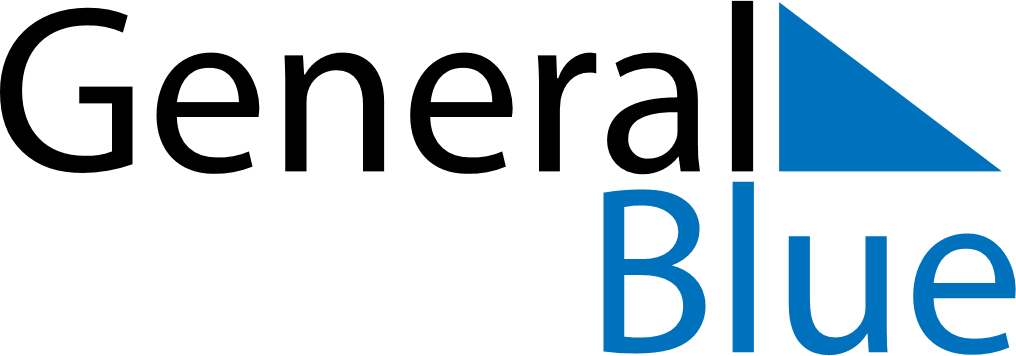 January 2029January 2029January 2029Aland IslandsAland IslandsMondayTuesdayWednesdayThursdayFridaySaturdaySunday1234567New Year’s DayEpiphany8910111213141516171819202122232425262728293031